Publicado en   el 19/08/2015 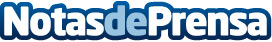 Carolina Marín recibida como se merece en el Consejo Superior de DeportesGeneral Carolina Marín recibida como se merece en el Consejo Superior de Deportes Datos de contacto:Nota de prensa publicada en: https://www.notasdeprensa.es/carolina-marin-recibida-como-se-merece-en-el Categorias: Otros deportes http://www.notasdeprensa.es